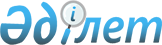 О бюджете Урджарского района на 2016-2018 годы
					
			Утративший силу
			
			
		
					Решение Урджарского районного маслихата Восточно-Казахстанской области от 23 декабря 2015 года № 38-462/V. Зарегистрировано Департаментом юстиции Восточно-Казахстанской области 12 января 2016 года № 4327. Утратило силу - решением Урджарского районного маслихата Восточно-Казахстанской области от 22 декабря 2016 года № 10-95/VI      Сноска. Утратило силу - решением Урджарского районного маслихата Восточно-Казахстанской области от 22.12.2016 № 10-95/VI (вводится в действие с 01.01.2017).

      Примечание РЦПИ.

      В тексте документа сохранена пунктуация и орфография оригинала.

      В соответствии со статьями 73, 75 Бюджетного кодекса Республики Казахстан от 4 декабря 2008 года, подпунктом 1) пункта 1 статьи 6 Закона Республики Казахстан "О местном государственном управлении и самоуправлении в Республике Казахстан" от 23 января 2001 года и решением Восточно-Казахстанского областного маслихата № 34/406-V от 09 декабря 2015 года "Об областном бюджете на 2016-2018 годы" (зарегистрировано в Реестре государственной регистрации нормативных правовых актов за номером 4287) Урджарский районный маслихат РЕШИЛ:

      1. Утвердить бюджет района на 2016-2018 годы, согласно приложениям 1, 2, 3, 4, 5 и 6 соответственно, в том числе на 2016 год в следующих объемах:

      1) доходы – 7 506 246,5 тысяч тенге, в том числе:

      налоговые поступления - 1 107 666,0 тысяч тенге;

      неналоговые поступления 60 855,6 тысяч тенге;

      поступления от продажи основного капитала – 28 249,0 тысяч тенге;

      поступления трансфертов – 6 309 475,9 тысяч тенге;

      2) затраты – 7 512 071,7 тысяч тенге;

      3) чистое бюджетное кредитование – 17 487,1 тысяч тенге;

      бюджетные кредиты – 35 081,5 тысяч тенге;

      погашение бюджетных кредитов – 17 594,4 тысяч тенге;

      4) сальдо по операциям с финансовыми активами – 0,0 тысяч тенге;

      5) дефицит (профицит) бюджета – -23 312,3 тысяч тенге;

      6) финансирование дефицита (использование профицита) бюджета – 23 312,3 тысяч тенге.

      Сноска. Пункт 1 с изменениями, внесенными решениями Урджарского районного маслихата Восточно-Казахстанской области от 04.04.2016 № 1-16/VI; от 09.06.2016 № 3-28/VI; от 29.07.2016 № 5-51/VI; от 19.08.2016 № 6-59/VI; от 17.10.2016 № 8-78/VI; от 24.11.2016 № 9-89/VI (вводится в действие с 01.01.2016).

      2. Утвердить резерв местного исполнительного органа района на 2016 год в сумме 23 040,0 тысяч тенге.

      3. В соответствии с пунктом 9 статьи 139 Трудового кодекса Республики Казахстан от 23 ноября 2015 года установить, специалистам в области здравоохранения, социального обеспечения, образования, культуры, спорта и ветеринарии, являющимся гражданскими служащими и работающим в сельской местности, по решению местных представительных органов за счет бюджетных средств повышенные на двадцать пять процентов должностные оклады и тарифные ставки по сравнению с окладами и ставками гражданских служащих, занимающихся этими видами деятельности в городских условиях, если иное не установлено законами Республики Казахстан. 

      Перечень должностей специалистов в области здравоохранения, социального обеспечения, образования, культуры, спорта и ветеринарии, являющихся гражданскими служащими и работающих в сельской местности, определяется местным исполнительным органом по согласованию с местным представительным органом.

      4. Утвердить перечень программ развития бюджета Урджарского района на 2016 год, направленных на реализацию бюджетных инвес-тиционных проектов согласно приложению 4.

      5. Учесть перечень местных бюджетных программ, не подлежащих секвестру в процессе исполнения местных бюджетов на 2016 год, согласно приложению 5.

      6.Признать утратившими силу некоторые решения Урджарского районного маслихата согласно приложению 6.

      7. Настоящее решение вводится в действие с 1 января 2016 года.

 Бюджет Урджарского района на 2016 год      Сноска. Приложение 1 - в редакции решения Урджарского районного маслихата Восточно-Казахстанской области от 24.11.2016 № 9-89/VI (вводится в действие с 01.01.2016).

 Бюджет Урджарского района на 2017 год Бюджет Урджарского района на 2018 год Перечень программ развития бюджета Урджарского района на 2016-2018 годы, направленных на реализацию бюджетных инвестиционных проектов      Сноска. Приложение 4 - в редакции решения Урджарского районного маслихата Восточно-Казахстанской области от 24.11.2016 № 9-89/VI (вводится в действие с 01.01.2016).

 ПЕРЕЧЕНЬ местных бюджетных программ, не подлежащих секвестру в процессе исполнения местных бюджетов на 2016 год Список решений Урджарского районного маслихата признанных утратившими силу      Решение Урджарского районного маслихата "О бюджете Урджарского района на 2015-2017 годы" от 23 декабря 2014 года № 28-322/V (зарегистрировано в Реестре государственной регистрации нормативных правовых актов за номером 3614, опубликовано в газете "Пульс времени" 19 января 2015 года в 8-9-10 номере), в том, числе:

      1) "О внесении изменения в решение Урджарского районного маслихата от 23 декабря 2014 года № 28-322/V "О бюджете Урджарского района на 2015-2017 годы" от 06 февраля 2015 года № 30-347/V (зарегистрировано в Реестре государственной регистрации нормативных правовых актов за номером 3699, опубликовано в газете "Пульс времени" 16 марта 2015 года в 37-38 номере);

      2) "О внесении изменения в решение Урджарского районного маслихата от 23 декабря 2014 года № 28-322/V "О бюджете Урджарского района на 2015-2017 годы" от 16 марта 2015 года № 31-351/V (зарегистрировано в Реестре государственной регистрации нормативных правовых актов за номером 3760, опубликовано в газете "Пульс времени" 30 марта 2015 года в 43-45 номере);

      3) "О внесении изменений в решение Урджарского районного маслихата от 23 декабря 2014 года № 28-322/V "О бюджете Урджарского района на 2015-2017 годы" от 09 апреля 2015 года № 32-375/V (зарегистрировано в Реестре государственной регистрации нормативных правовых актов за номером 3888, опубликовано в газете "Пульс времени" 27 апреля 2015 года в 57-58 номере);

      4) "О внесении изменений в решение Урджарского районного маслихата от 23 декабря 2014 года № 28-322/V "О бюджете Урджарского района на 2015-2017 годы" от 13 июля 2015 года № 34-390/V (зарегистрировано в Реестре государственной регистрации нормативных правовых актов за номером 4047, опубликовано в газете "Пульс времени" 10 августа 2015 года в 102-103 номере);

      5) "О внесении изменений в решение Урджарского районного маслихата от 23 декабря 2014 года № 28-322/V "О бюджете Урджарского района на 2015-2017 годы" от 28 августа 2015 года № 35-412/V (зарегистрировано в Реестре государственной регистрации нормативных правовых актов за номером 4127, опубликовано в газете "Пульс времени" 21 сентября 2015 года в 120-121 номере);

      6) "О внесении изменений в решение Урджарского районного маслихата от 23 декабря 2014 года № 28-322/V "О бюджете Урджарского района на 2015-2017 годы" от 16 октября 2015 года № 36-422/V (зарегистрировано в Реестре государственной регистрации нормативных правовых актов за номером 4197, опубликовано в газете "Пульс времени" 05 ноября 2015 года в 141-142 номере);

      7) "О внесении изменений в решение Урджарского районного маслихата от 23 декабря 2014 года № 28-322/V "О бюджете Урджарского района на 2015-2017 годы" от 18 декабря 2015 года № 38-451/V (зарегистрировано в Реестре государственной регистрации нормативных правовых актов за номером 4283).


					© 2012. РГП на ПХВ «Институт законодательства и правовой информации Республики Казахстан» Министерства юстиции Республики Казахстан
				
      Председатель сессии

М.Калиев

      Секретарь Урджарского

      районного маслихата

М.Бытымбаев
Приложение 1 
к решению Урджарского 
районного маслихата 
от 23 декабря 2015 года 
№ 38-462/VКатегория

Категория

Категория

Категория

Всего доходы (тысяч тенге)

Класс

Класс

Класс

Всего доходы (тысяч тенге)

Подкласс

Подкласс

Всего доходы (тысяч тенге)

Наименование

Всего доходы (тысяч тенге)

1

2

3

4

5

I. Доходы

7 506 246,5

1

Налоговые поступления

1 107 666,0

01

Подоходный налог

496 241,0

2

Индивидуальный подоходный налог

496 241,0

03

Социальный налог

382 584,0

1

Социальный налог

382 584,0

04

Hалоги на собственность

183 670,0

1

Hалоги на имущество

68 476,0

3

Земельный налог

14 000,0

4

Hалог на транспортные средства

94 294,0

5

Единый земельный налог

6 900,0

05

Внутренние налоги на товары, работы и услуги

37 931,0

2

Акцизы

5 500,0

3

Поступления за использование природных и других ресурсов

5 700,0

4

Сборы за ведение предпринимательской и профессиональной деятельности

26 552,0

5

Налог на игорный бизнес

179,0

08

Обязательные платежи, взимаемые за совершение юридически значимых действий и (или) выдачу документов уполномоченными на то государственными органами или должностными лицами

7 240,0

1

Государственная пошлина

7 240,0

2

Неналоговые поступления

60 855,6

01

Доходы от государственной собственности

57 930,6

1

Поступления части чистого дохода государственных предприятий

1 320,0

5

Доходы от аренды имущества, находящегося в государственной собственности

6 592,0

7

Вознаграждения по кредитам, выданным из государственного бюджета

18,6

9

Прочие доходы от государственной собственности

50 000,0

02

Поступления от реализации товаров (работ, услуг) государственными учреждениями, финансируемыми из государственного бюджета

0,0

1

Поступления от реализации товаров (работ, услуг) государственными учреждениями, финансируемыми из государственного бюджета

0,0

04

Штрафы, пени, санкции, взыскания, налагаемые государственными учреждениями, финансируемыми из государственного бюджета, а также содержащимися и финансируемыми из бюджета (сметы расходов) Национального Банка Республики Казахстан 

225,0

1

Штрафы, пени, санкции, взыскания, налагаемые государственными учреждениями, финансируемыми из государственного бюджета, а также содержащимися и финансируемыми из бюджета (сметы расходов) Национального Банка Республики Казахстан, за исключением поступлений от организаций нефтяного сектора

225,0

06

Прочие неналоговые поступления

2 700,0

1

Прочие неналоговые поступления

2 700,0

3

Поступления от продажи основного капитала

28 249,0

01

Продажа государственного имущества, закрепленного за государственными учреждениями

985,0

1

Продажа государственного имущества, закрепленного за государственными учреждениями

985,0

03

Продажа земли и нематериальных активов

27 264,0

1

Продажа земли

27 264,0

4

Поступления трансфертов 

6 309 475,9

02

Трансферты из вышестоящих органов государственного управления

6 309 475,9

Функциональная группа

Функциональная группа

Функциональная группа

Функциональная группа

Функциональная группа

Всего затраты (тысяч тенге)

Функциональная подгруппа

Функциональная подгруппа

Функциональная подгруппа

Функциональная подгруппа

Всего затраты (тысяч тенге)

Администратор бюджетных программ

Администратор бюджетных программ

Администратор бюджетных программ

Всего затраты (тысяч тенге)

Программа

Программа

Всего затраты (тысяч тенге)

Наименование

Всего затраты (тысяч тенге)

1

2

3

4

5

6

II. Затраты

7 512 071,7

01

Государственные услуги общего характера

700 358,9

1

Представительные, исполнительные и другие органы, выполняющие общие функции государственного управления

581 104,8

112

Аппарат маслихата района (города областного значения)

22 186,0

001

Услуги по обеспечению деятельности маслихата района (города областного значения)

22 186,0

122

Аппарат акима района (города областного значения)

138 429,0

001

Услуги по обеспечению деятельности акима района (города областного значения)

130 579,0

003

Капитальные расходы государственного органа

7 850,0

123

Аппарат акима района в городе, города районного значения, поселка, села, сельского округа

420 489,8

001

Услуги по обеспечению деятельности акима района в городе, города районного значения, поселка, села, сельского округа

393 174,0

022

Капитальные расходы государственного органа

27 315,8

2

Финансовая деятельность

2 544,0

459

Отдел экономики и финансов района (города областного значения)

2 544,0

003

Проведение оценки имущества в целях налогообложения

2 388,0

010

Приватизация, управление коммунальным имуществом, постприватизационная деятельность и регулирование споров, связанных с этим 

156,0

9

Прочие государственные услуги общего характера

116 710,1

454

Отдел предпринимательства и сельского хозяйства района (города областного значения)

34 507,0

001

Услуги по реализации государственной политики на местном уровне в области развития предпринимательства и сельского хозяйства

34 507,0

459

Отдел экономики и финансов района (города областного значения)

46 070,1

001

Услуги по реализации государственной политики в области формирования и развития экономической политики, государственного планирования, исполнения бюджета и управления коммунальной собственностью района (города областного значения)

42 106,1

015

Капитальные расходы государственного органа 

3 964,0

495

Отдел архитектуры, строительства, жилищно-коммунального хозяйства, пассажирского транспорта и автомобильных дорог района (города областного значения)

36 133,0

001

Услуги по реализации государственной политики на местном уровне в области архитектуры, строительства, жилищно-коммунального хозяйства, пассажирского транспорта и автомобильных дорог 

31 753,0

032

Капитальные расходы подведомственных государственных учреждений и организаций 

4 380,0

02

Оборона

17 590,3

1

Военные нужды

12 573,0

122

Аппарат акима района (города областного значения)

12 573,0

005

Мероприятия в рамках исполнения всеобщей воинской обязанности

12 573,0

2

Организация работы по чрезвычайным ситуациям

5 017,3

122

Аппарат акима района (города областного значения)

5 017,3

006

Предупреждение и ликвидация чрезвычайных ситуаций масштаба района (города областного значения)

5 017,3

03

Общественный порядок, безопасность, правовая, судебная, уголовно-исполнительная деятельность

2 860,0

09

Прочие услуги в области общественного порядка и безопасности

2 860,0

495

Отдел архитектуры, строительства, жилищно-коммунального хозяйства, пассажирского транспорта и автомобильных дорог района (города областного значения)

2 860,0

019

Обеспечение безопасности дорожного движения в населенных пунктах

2 860,0

04

Образование

5 033 797,0

1

Дошкольное воспитание и обучение

305 636,0

464

Отдел образования района (города областного значения)

305 636,0

040

Реализация государственного образовательного заказа в дошкольных организациях образования

305 636,0

2

Начальное, основное среднее и общее среднее образование

4 518 451,8

123

Аппарат акима района в городе, города районного значения, поселка, села, сельского округа

5 597,0

005

Организация бесплатного подвоза учащихся до школы и обратно в сельской местности

5 597,0

464

Отдел образования района (города областного значения)

4 249 415,0

003

Общеобразовательное обучение

4 178 090,0

006

Дополнительное образование для детей

71 325,0

465

Отдел физической культуры и спорта района (города областного значения)

91 956,2

017

Дополнительное образование для детей и юношества по спорту

91 956,2

495

Отдел архитектуры, строительства, жилищно-коммунального хозяйства, пассажирского транспорта и автомобильных дорог района (города областного значения)

171 483,6

059

Строительство и реконструкция объектов начального, основного среднего и общего среднего образования

171 483,6

9

Прочие услуги в области образования

209 709,2

464

Отдел образования района (города областного значения)

209 709,2

001

Услуги по реализации государственной политики на местном уровне в области образования 

23 128,0

004

Информатизация системы образования в государственных учреждениях образования района (города областного значения)

11 836,0

005

Приобретение и доставка учебников, учебно-методических комплексов для государственных учреждений образования района (города областного значения)

103 973,2

015

Ежемесячные выплаты денежных средств опекунам (попечителям) на содержание ребенка-сироты (детей-сирот), и ребенка (детей), оставшегося без попечения родителей

24 187,0

022

Выплата единовременных денежных средств казахстанским гражданам, усыновившим (удочерившим) ребенка (детей)-сироту и ребенка (детей), оставшегося без попечения родителей 

0,0

067

Капитальные расходы подведомственных государственных учреждений и организаций

46 585,0

06

Социальная помощь и социальное обеспечение

452 259,0

1

Социальное обеспечение

134 396,0

451

Отдел занятости и социальных программ района (города областного значения)

131 148,0

005

Государственная адресная социальная помощь

5 952,0

016

Государственные пособия на детей до 18 лет

61 198,0

025

Внедрение обусловленной денежной помощи по проекту Өрлеу

63 998,0

464

Отдел образования района (города областного значения)

3 248,0

030

Содержание ребенка (детей), переданного патронатным воспитателям

3 248,0

2

Социальная помощь

269 744,0

451

Отдел занятости и социальных программ района (города областного значения)

269 744,0

002

Программа занятости

45 247,0

004

Оказание социальной помощи на приобретение топлива специалистам здравоохранения, образования, социального обеспечения, культуры, спорта и ветеринарии в сельской местности в соответствии с законодательством Республики Казахстан

35 718,0

006

Оказание жилищной помощи

6 440,0

007

Социальная помощь отдельным категориям нуждающихся граждан по решениям местных представительных органов

84 367,0

010

Материальное обеспечение детей-инвалидов, воспитывающихся и обучающихся на дому

7 336,0

014

Оказание социальной помощи нуждающимся гражданам на дому

80 347,0

017

Обеспечение нуждающихся инвалидов обязательными гигиеническими средствами и предоставление услуг специалистами жестового языка, индивидуальными помощниками в соответствии с индивидуальной программой реабилитации инвалида

10 289,0

023

Обеспечение деятельности центров занятости населения

0,0

9

Прочие услуги в области социальной помощи и социального обеспечения

48 119,0

451

Отдел занятости и социальных программ района (города областного значения)

48 119,0

001

Услуги по реализации государственной политики на местном уровне в области обеспечения занятости и реализации социальных программ для населения

33 750,0

011

Оплата услуг по зачислению, выплате и доставке пособий и других социальных выплат

2 158,0

050

Реализация Плана мероприятий по обеспечению прав и улучшению качества жизни инвалидов в Республике Казахстан на 2012 – 2018 годы

12 211,0

07

Жилищно-коммунальное хозяйство

265 798,3

1

Жилищное хозяйство

53 078,2

455

Отдел культуры и развития языков района (города областного значения)

1 352,0

024

Ремонт объектов в рамках развития городов и сельских населенных пунктов по Дорожной карте занятости 2020

1 352,0

464

Отдел образования района (города областного значения)

15 855,0

026

Ремонт объектов в рамках развития городов и сельских населенных пунктов по Дорожной карте занятости 2020

15 855,0

495

Отдел архитектуры, строительства, жилищно-коммунального хозяйства, пассажирского транспорта и автомобильных дорог района (города областного значения)

35 871,2

004

Изъятие, в том числе путем выкупа земельных участков для государственных надобностей и связанное с этим отчуждение недвижимого имущества

0,0

011

Обеспечение жильем отдельных категорий граждан

7 503,2

042

Ремонт и благоустройство объектов в рамках развития городов и сельских населенных пунктов по Дорожной карте занятости 2020

28 368,0

2

Коммунальное хозяйство

62 672,3

495

Отдел архитектуры, строительства, жилищно-коммунального хозяйства, пассажирского транспорта и автомобильных дорог района (города областного значения)

62 672,3

014

Развитие системы водоснабжения и водоотведения 

43 022,3

016

Функционирование системы водоснабжения и водоотведения

19 650,0

3

Благоустройство населенных пунктов

150 047,8

495

Отдел архитектуры, строительства, жилищно-коммунального хозяйства, пассажирского транспорта и автомобильных дорог района (города областного значения)

150 047,8

025

Освещение улиц в населенных пунктах

34 888,0

029

Благоустройство и озеленение населенных пунктов

82 524,8

031

Обеспечение санитарии населенных пунктов

32 635,0

08

Культура, спорт, туризм и информационное пространство

259 393,0

1

Деятельность в области культуры

168 219,0

455

Отдел культуры и развития языков района (города областного значения)

167 203,0

003

Поддержка культурно-досуговой работы

167 203,0

495

Отдел архитектуры, строительства, жилищно-коммунального хозяйства, пассажирского транспорта и автомобильных дорог района (города областного значения)

1 016,0

036

Развитие объектов культуры

1 016,0

2

Спорт

18 504,0

465

Отдел физической культуры и спорта района (города областного значения)

18 504,0

001

Услуги по реализации государственной политики на местном уровне в сфере физической культуры и спорта

5 347,0

006

Проведение спортивных соревнований на районном (города областного значения) уровне

13 157,0

3

Информационное пространство

34 258,0

455

Отдел культуры и развития языков района (города областного значения)

26 034,0

006

Функционирование районных (городских) библиотек

25 462,0

007

Развитие государственного языка и других языков народа Казахстана

572,0

456

Отдел внутренней политики района (города областного значения)

8 224,0

002

Услуги по проведению государственной информационной политики 

8 224,0

9

Прочие услуги по организации культуры, спорта, туризма и информационного пространства

38 412,0

455

Отдел культуры и развития языков района (города областного значения)

13 717,0

001

Услуги по реализации государственной политики на местном уровне в области развития языков и культуры

9 685,0

010

Капитальные расходы государственного органа 

4 032,0

456

Отдел внутренней политики района (города областного значения)

24 695,0

001

Услуги по реализации государственной политики на местном уровне в области информации, укрепления государственности и формирования социального оптимизма граждан

19 176,0

003

Реализация мероприятий в сфере молодежной политики

5 519,0

10

Сельское, водное, лесное, рыбное хозяйство, особо охраняемые природные территории, охрана окружающей среды и животного мира, земельные отношения

272 274,3

1

Сельское хозяйство

125 750,3

459

Отдел экономики и финансов района (города областного значения)

9 174,0

099

Реализация мер по оказанию социальной поддержки специалистов

9 174,0

473

Отдел ветеринарии района (города областного значения)

116 576,3

001

Услуги по реализации государственной политики на местном уровне в сфере ветеринарии

36 547,0

006

Организация санитарного убоя больных животных

1 300,0

007

Организация отлова и уничтожения бродячих собак и кошек

6 819,0

008

Возмещение владельцам стоимости изымаемых и уничтожаемых больных животных, продуктов и сырья животного происхождения

51 137,3

009

Проведение ветеринарных мероприятий по энзоотическим болезням животных

20 773,0

6

Земельные отношения

14 540,0

463

Отдел земельных отношений района (города областного значения)

14 540,0

001

Услуги по реализации государственной политики в области регулирования земельных отношений на территории района (города областного значения)

14 540,0

9

Прочие услуги в области сельского, водного, лесного, рыбного хозяйства, охраны окружающей среды и земельных отношений

131 984,0

473

Отдел ветеринарии района (города областного значения)

131 984,0

011

Проведение противоэпизоотических мероприятий

131 984,0

12

Транспорт и коммуникации

239 418,0

1

Автомобильный транспорт

234 518,0

495

Отдел архитектуры, строительства, жилищно-коммунального хозяйства, пассажирского транспорта и автомобильных дорог района (города областного значения)

234 518,0

023

Обеспечение функционирования автомобильных дорог

234 518,0

9

Прочие услуги в сфере транспорта и коммуникаций

4 900,0

495

Отдел архитектуры, строительства, жилищно-коммунального хозяйства, пассажирского транспорта и автомобильных дорог района (города областного значения)

4 900,0

024

Организация внутрипоселковых (внутригородских), пригородных и внутрирайонных общественных пассажирских перевозок

4 900,0

13

Прочие

88 044,1

9

Прочие

88 044,1

123

Аппарат акима района в городе, города районного значения, поселка, села, сельского округа

24 181,0

040

Реализация мер по содействию экономическому развитию регионов в рамках Программы "Развитие регионов"

24 181,0

455

Отдел культуры и развития языков района (города областного значения)

2 873,0

040

Реализация мер по содействию экономическому развитию регионов в рамках Программы "Развитие регионов" 

2 873,0

459

Отдел экономики и финансов района (города областного значения)

15 531,1

008

Разработка или корректировка, а также проведение необходимых экспертиз технико-экономических обоснований местных бюджетных инвестиционных проектов и конкурсных документаций проектов государственно-частного партнерства, концессионных проектов, консультативное сопровождение проектов государственно-частного партнерства и концессионных проектов

712,0

012

Резерв местного исполнительного органа района (города областного значения) 

14 819,1

464

Отдел образования района (города областного значения)

17 950,0

041

Реализация мер по содействию экономическому развитию регионов в рамках Программы "Развитие регионов" 

17 950,0

495

Отдел архитектуры, строительства, жилищно-коммунального хозяйства, пассажирского транспорта и автомобильных дорог района (города областного значения)

27 509,0

043

Реализация мер по содействию экономическому развитию регионов в рамках Программы "Развитие регионов" 

27 509,0

14

Обслуживание долга

18,6

1

Обслуживание долга

18,6

459

Отдел экономики и финансов района (города областного значения)

18,6

021

Обслуживание долга местных исполнительных органов по выплате вознаграждений и иных платежей по займам из областного бюджета

18,6

15

Трансферты

180 260,2

1

Трансферты

180 260,2

459

Отдел экономики и финансов района (города областного значения)

180 260,2

006

Возврат неиспользованных (недоиспользованных) целевых трансфертов

128,0

016

Возврат, использованных не по целевому назначению целевых трансфертов

0,0

051

Трансферты органам местного самоуправления

180 132,0

054

Возврат сумм неиспользованных (недоиспользованных) целевых трансфертов, выделенных из республиканского бюджета за счет целевого трансферта из Национального фонда Республики Казахстан

0,2

III. Чистое бюджетное кредитование

17 487,1

Бюджетные кредиты

35 081,5

10

Сельское, водное, лесное, рыбное хозяйство, особо охраняемые природные территории, охрана окружающей среды и животного мира, земельные отношения

35 081,5

1

Сельское хозяйство

35 081,5

459

Отдел экономики и финансов района (города областного значения)

35 081,5

018

Бюджетные кредиты для реализации мер социальной поддержки специалистов

35 081,5

5

Погашение бюджетных кредитов

17 594,4

01

Погашение бюджетных кредитов

17 594,4

1

Погашение бюджетных кредитов, выданных из государственного бюджета

17 594,4

IV. Сальдо по операциям с финансовыми активами

0,0

Приобретение финансовых активов

0,0

Поступления от продажи финансовых активов государства 

0,0

V. Дефицит ( профицит) бюджета

-23 312,3

VI. Финансирование дефицита (использование профицита) бюджета 

23 312,3

Поступления займов

34 996,0

7

Поступления займов

34 996,0

01

Внутренние государственные займы

34 996,0

2

Договоры займа

34 996,0

16

Погашение займов

17 594,4

1

Погашение займов

17 594,4

459

Отдел экономики и финансов района (города областного значения)

17 594,4

005

Погашение долга местного исполнительного органа перед вышестоящим бюджетом

17 594,4

8

Используемые остатки бюджетных средств

5 910,7

01

Остатки бюджетных средств

5 910,7

1

Свободные остатки бюджетных средств

5 910,7

Приложение 2 
к решению Урджарского 
районного маслихата 
от 23 декабря 2015 года 
№ 38-462/VКатегория

Категория

Категория

Категория

Всего доходы (тысяч тенге)

Класс

Класс

Класс

Всего доходы (тысяч тенге)

Подкласс

Подкласс

Всего доходы (тысяч тенге)

Наименование

Всего доходы (тысяч тенге)

1

2

3

4

5

I. Доходы

5 432 663,0

1

Налоговые поступления

1 137 885,0

01

Подоходный налог

485 772,0

2

Индивидуальный подоходный налог

485 772,0

03

Социальный налог

392 190,0

1

Социальный налог

392 190,0

04

Hалоги на собственность

206 241,0

1

Hалоги на имущество

83 058,0

3

Земельный налог

17 137,0

4

Hалог на транспортные средства

99 008,0

5

Единый земельный налог

7 038,0

05

Внутренние налоги на товары, работы и услуги

38 406,0

2

Акцизы

5 555,0

3

Поступления за использование природных и других ресурсов

4 141,0

4

Сборы за ведение предпринимательской и профессиональной деятельности

28 497,0

5

Налог на игорный бизнес

213,0

08

Обязательные платежи, взимаемые за совершение юридически значимых действий и (или) выдачу документов уполномоченными на то государственными органами или должностными лицами

15 276,0

1

Государственная пошлина

15 276,0

2

Неналоговые поступления

11 833,0

01

Доходы от государственной собственности

7 301,0

1

Поступления части чистого дохода государственных предприятий

1 714,0

5

Доходы от аренды имущества, находящегося в государственной собственности

5 569,0

7

Вознаграждения по кредитам, выданным из государственного бюджета

18,0

02

Поступления от реализации товаров (работ, услуг) государственными учреждениями, финансируемыми из государственного бюджета

2,0

1

Поступления от реализации товаров (работ, услуг) государственными учреждениями, финансируемыми из государственного бюджета

2,0

04

Штрафы, пени, санкции, взыскания, налагаемые государственными учреждениями, финансируемыми из государственного бюджета, а также содержащимися и финансируемыми из бюджета (сметы расходов) Национального Банка Республики Казахстан 

230,0

1

Штрафы, пени, санкции, взыскания, налагаемые государственными учреждениями, финансируемыми из государственного бюджета, а также содержащимися и финансируемыми из бюджета (сметы расходов) Национального Банка Республики Казахстан, за исключением поступлений от организаций нефтяного сектора

230,0

06

Прочие неналоговые поступления

4 300,0

1

Прочие неналоговые поступления

4 300,0

3

Поступления от продажи основного капитала

24 116,0

01

Продажа государственного имущества, закрепленного за государственными учреждениями

116,0

1

Продажа государственного имущества, закрепленного за государственными учреждениями

116,0

03

Продажа земли и нематериальных активов

24 000,0

1

Продажа земли

24 000,0

4

Поступления трансфертов 

4 258 829,0

02

Трансферты из вышестоящих органов государственного управления

4 258 829,0

2

Трансферты из областного бюджета

4 258 829,0

Функциональная группа

Функциональная группа

Функциональная группа

Функциональная группа

Функциональная группа

Всего затраты (тысяч тенге)

Функциональная подгруппа

Функциональная подгруппа

Функциональная подгруппа

Функциональная подгруппа

Всего затраты (тысяч тенге)

Администратор бюджетных программ

Администратор бюджетных программ

Администратор бюджетных программ

Всего затраты (тысяч тенге)

Программа

Программа

Всего затраты (тысяч тенге)

Наименование

Всего затраты (тысяч тенге)

1

2

3

4

5

6

II. Затраты

5 432 663,0

01

Государственные услуги общего характера

579 358,0

1

Представительные, исполнительные и другие органы, выполняющие общие функции государственного управления

466 421,0

112

Аппарат маслихата района (города областного значения)

17 389,0

001

Услуги по обеспечению деятельности маслихата района (города областного значения)

17 389,0

122

Аппарат акима района (города областного значения)

117 357,0

001

Услуги по обеспечению деятельности акима района (города областного значения)

117 357,0

123

Аппарат акима района в городе, города районного значения, поселка, села, сельского округа

331 675,0

001

Услуги по обеспечению деятельности акима района в городе, города районного значения, поселка,села, сельского округа

331 675,0

2

Финансовая деятельность

4 081,0

459

Отдел экономики и финансов района (города областного значения)

4 081,0

003

Проведение оценки имущества в целях налогообложения

1 481,0

010

Приватизация, управление коммунальным имуществом, постприватизационная деятельность и регулирование споров, связанных с этим

2 600,0

9

Прочие государственные услуги общего характера

108 856,0

454

Отдел предпринимательства и сельского хозяйства района (города областного значения)

27 793,0

001

Услуги по реализации государственной политики на местном уровне в области развития предпринимательства и сельского хозяйства

27 793,0

459

Отдел экономики и финансов района (города областного значения)

34 103,0

001

Услуги по реализации государственной политики в области формирования и развития экономической политики, государственного планирования, исполнения бюджета и управления коммунальной собственностью района (города областного значения)

34 103,0

471

Отдел образования, физической культуры и спорта района (города областного значения)

22 410,0

001

Услуги по реализации государственной политики на местном уровне в области образования, физической культуры и спорта

22 410,0

495

Отдел архитектуры, строительства, жилищно-коммунального хозяйства, пассажирского транспорта и автомобильных дорог района (города областного значения)

24 550,0

001

Услуги по реализации государственной политики на местном уровне в области архитектуры, строительства, жилищно-коммунального хозяйства, пассажирского транспорта и автомобильных дорог

24 550,0

02

Оборона

19 709,0

1

Военные нужды

12 312,0

122

Аппарат акима района (города областного значения)

12 312,0

005

Мероприятия в рамках исполнения всеобщей воинской обязанности

12 312,0

2

Организация работы по чрезвычайным ситуациям

7 397,0

122

Аппарат акима района (города областного значения)

7 397,0

006

Предупреждение и ликвидация чрезвычайных ситуаций масштаба района (города областного значения)

7 397,0

04

Образование

3 220 073,0

2

Начальное, основное среднее и общее среднее образование

3 101 578,0

123

Аппарат акима района в городе, города районного значения, поселка, села, сельского округа

5 553,0

005

Организация бесплатного подвоза учащихся до школы и обратно в сельской местности

5 553,0

471

Отдел образования, физической культуры и спорта района (города областного значения)

3 096 025,0

004

Общеобразовательное обучение

3 032 406,0

005

Дополнительное образование для детей и юношества

60 219,0

028

Дополнительное образование для детей и юношества по спорту

3 400,0

9

Прочие услуги в области образования

118 495,0

471

Отдел образования, физической культуры и спорта района (города областного значения)

118 495,0

008

Информатизация системы образования в государственных учреждениях образования района (города областного значения)

18 196,0

009

Приобретение и доставка учебников, учебно-методических комплексов для государственных учреждений образования района (города областного значения)

65 517,0

020

Ежемесячная выплата денежных средств опекунам (попечителям) на содержание ребенка-сироты (детей-сирот), и ребенка (детей), оставшегося без попечения родителей

33 187,0

027

Выплата единовременных денежных средств казахстанским гражданам, усыновившим (удочерившим) ребенка (детей)-сироту и ребенка (детей), оставшегося без попечения родителей

1 595,0

06

Социальная помощь и социальное обеспечение

357 822,0

1

Социальное обеспечение

139 237,0

451

Отдел занятости и социальных программ района (города областного значения)

139 237,0

005

Государственная адресная социальная помощь

64 536,0

016

Государственные пособия на детей до 18 лет

58 382,0

025

Внедрение обусловленной денежной помощи по проекту Өрлеу

16 319,0

2

Социальная помощь

189 176,0

451

Отдел занятости и социальных программ района (города областного значения)

189 176,0

002

Программа занятости

46 956,0

004

Оказание социальной помощи на приобретение топлива специалистам здравоохранения, образования, социального обеспечения, культуры, спорта и ветеринарии в сельской местности в соответствии с законодательством Республики Казахстан

37 348,0

006

Оказание жилищной помощи

10 852,0

007

Социальная помощь отдельным категориям нуждающихся граждан по решениям местных представительных органов

22 224,0

010

Материальное обеспечение детей-инвалидов, воспитывающихся и обучающихся на дому

9 735,0

014

Оказание социальной помощи нуждающимся гражданам на дому

51 008,0

017

Обеспечение нуждающихся инвалидов обязательными гигиеническими средствами и предоставление услуг специалистами жестового языка, индивидуальными помощниками в соответствии с индивидуальной программой реабилитации инвалида

11 053,0

023

Обеспечение деятельности центров занятости населения

0,0

9

Прочие услуги в области социальной помощи и социального обеспечения

29 409,0

451

Отдел занятости и социальных программ района (города областного значения)

29 409,0

001

Услуги по реализации государственной политики на местном уровне в области обеспечения занятости и реализации социальных программ для населения

27 208,0

011

Оплата услуг по зачислению, выплате и доставке пособий и других социальных выплат

2 201,0

07

Жилищно-коммунальное хозяйство

414 129,0

1

Жилищное хозяйство

5 502,0

455

Отдел культуры и развития языков района (города областного значения)

1 455,0

024

Ремонт объектов в рамках развития городов и сельских населенных пунктов по Дорожной карте занятости 2020

1 455,0

471

Отдел образования, физической культуры и спорта района (города областного значения)

654,0

026

Ремонт объектов в рамках развития городов и сельских населенных пунктов по Дорожной карте занятости 2020

654,0

495

Отдел архитектуры, строительства, жилищно-коммунального хозяйства, пассажирского транспорта и автомобильных дорог района (города областного значения)

3 393,0

004

Изъятие, в том числе путем выкупа земельных участков для государственных надобностей и связанное с этим отчуждение недвижимого имущества

599,0

011

Обеспечение жильем отдельных категорий граждан

2 181,0

042

Ремонт и благоустройство объектов в рамках развития городов и сельских населенных пунктов по Дорожной карте занятости 2020

613,0

2

Коммунальное хозяйство

337 018,0

495

Отдел архитектуры, строительства, жилищно-коммунального хозяйства, пассажирского транспорта и автомобильных дорог района (города областного значения)

337 018,0

014

Развитие системы водоснабжения и водоотведения

333 018,0

016

Функционирование системы водоснабжения и водоотведения

4 000,0

3

Благоустройство населенных пунктов

71 609,0

495

Отдел архитектуры, строительства, жилищно-коммунального хозяйства, пассажирского транспорта и автомобильных дорог района (города областного значения)

71 609,0

025

Освещение улиц в населенных пунктах

30 000,0

029

Благоустройство и озеленение населенных пунктов

23 974,0

031

Обеспечение санитарии населенных пунктов

17 635,0

08

Культура, спорт, туризм и информационное пространство

179 080,0

1

Деятельность в области культуры

112 288,0

455

Отдел культуры и развития языков района (города областного значения)

112 288,0

003

Поддержка культурно-досуговой работы

112 288,0

2

Спорт

10 142,0

471

Отдел образования, физической культуры и спорта района (города областного значения)

10 142,0

014

Проведение спортивных соревнований на районном (города областного значения) уровне

10 142,0

3

Информационное пространство

28 465,0

455

Отдел культуры и развития языков района (города областного значения)

20 077,0

006

Функционирование районных (городских) библиотек

19 494,0

007

Развитие государственного языка и других языков народа Казахстана

583,0

456

Отдел внутренней политики района (города областного значения)

8 388,0

002

Услуги по проведению государственной информационной политики

8 388,0

9

Прочие услуги по организации культуры, спорта, туризма и информационного пространства

28 185,0

455

Отдел культуры и развития языков района (города областного значения)

8 054,0

001

Услуги по реализации государственной политики на местном уровне в области развития языков и культуры

8 054,0

456

Отдел внутренней политики района (города областного значения)

20 131,0

001

Услуги по реализации государственной политики на местном уровне в области информации, укрепления государственности и формирования социального оптимизма граждан

16 094,0

003

Реализация мероприятий в сфере молодежной политики

4 037,0

10

Сельское, водное, лесное, рыбное хозяйство, особо охраняемые природные территории, охрана окружающей среды и животного мира, земельные отношения

173 550,0

1

Сельское хозяйство

41 442,0

459

Отдел экономики и финансов района (города областного значения)

9 816,0

099

Реализация мер по оказанию социальной поддержки специалистов

9 816,0

473

Отдел ветеринарии района (города областного значения)

31 626,0

001

Услуги по реализации государственной политики на местном уровне в сфере ветеринарии

28 171,0

006

Организация санитарного убоя больных животных

1 400,0

007

Организация отлова и уничтожения бродячих собак и кошек

2 055,0

6

Земельные отношения

12 484,0

463

Отдел земельных отношений района (города областного значения)

12 484,0

001

Услуги по реализации государственной политики в области регулирования земельных отношений на территории района (города областного значения)

12 484,0

9

Прочие услуги в области сельского, водного, лесного, рыбного хозяйства, охраны окружающей среды и земельных отношений

119 624,0

473

Отдел ветеринарии района (города областного значения)

119 624,0

011

Проведение противоэпизоотических мероприятий

119 624,0

12

Транспорт и коммуникации

220 223,0

1

Автомобильный транспорт

215 823,0

495

Отдел архитектуры, строительства, жилищно-коммунального хозяйства, пассажирского транспорта и автомобильных дорог района (города областного значения)

215 823,0

023

Обеспечение функционирования автомобильных дорог

215 823,0

9

Прочие услуги в сфере транспорта и коммуникаций

4 400,0

495

Отдел архитектуры, строительства, жилищно-коммунального хозяйства, пассажирского транспорта и автомобильных дорог района (города областного значения)

4 400,0

024

Организация внутрипоселковых (внутригородских), пригородных и внутрирайонных общественных пассажирских перевозок

4 400,0

13

Прочие

82 541,0

9

Прочие

82 541,0

123

Аппарат акима района в городе, города районного значения, поселка, села, сельского округа

38 440,0

040

Реализация мер по содействию экономическому развитию регионов в рамках Программы "Развитие регионов"

38 440,0

455

Отдел культуры и развития языков района (города областного значения)

4 913,0

040

Реализация мер по содействию экономическому развитию регионов в рамках Программы "Развитие регионов"

4 913,0

459

Отдел экономики и финансов района (города областного значения)

23 476,0

012

Резерв местного исполнительного органа района (города областного значения)

23 476,0

471

Отдел образования, физической культуры и спорта района (города областного значения)

15 712,0

041

Реализация мер по содействию экономическому развитию регионов в рамках Программы "Развитие регионов"

15 712,0

14

Обслуживание долга

0,0

1

Обслуживание долга

0,0

459

Отдел экономики и финансов района (города областного значения)

0,0

021

Обслуживание долга местных исполнительных органов по выплате вознаграждений и иных платежей по займам из областного бюджета

0,0

15

Трансферты

186 178,0

1

Трансферты

186 178,0

459

Отдел экономики и финансов района (города областного значения)

186 178,0

006

Возврат неиспользованных (недоиспользованных) целевых трансфертов

0,0

016

Возврат, использованных не по целевому назначению целевых трансфертов

0,0

051

Трансферты органам местного самоуправления

186 178,0

III. Чистое бюджетное кредитование

0,0

Бюджетные кредиты

0,0

10

Сельское, водное, лесное, рыбное хозяйство, особо охраняемые природные территории, охрана окружающей среды и животного мира, земельные отношения

0,0

1

Сельское хозяйство

0,0

459

Отдел экономики и финансов района (города областного значения)

0,0

018

Бюджетные кредиты для реализации мер социальной поддержки специалистов

0,0

5

Погашение бюджетных кредитов

0,0

01

Погашение бюджетных кредитов

0,0

1

Погашение бюджетных кредитов, выданных из государственного бюджета

0,0

IV. Сальдо по операциям с финансовыми активами

0,0

Приобретение финансовых активов

0,0

Поступления от продажи финансовых активов государства

0,0

V. Дефицит ( профицит) бюджета

0,0

VI. Финансирование дефицита (использование профицита) бюджета

0,0

Поступления займов

0,0

7

Поступления займов

0,0

01

Внутренние государственные займы

0,0

2

Договоры займа

0,0

16

Погашение займов

0,0

1

Погашение займов

0,0

459

Отдел экономики и финансов района (города областного значения)

0,0

005

Погашение долга местного исполнительного органа перед вышестоящим бюджетом

0,0

8

Используемые остатки бюджетных средств

0,0

01

Остатки бюджетных средств

0,0

1

Свободные остатки бюджетных средств

0,0

Приложение 3 
к решению Урджарского 
районного маслихата 
от 23 декабря 2015 года 
№ 38-462/VКатегория

Категория

Категория

Категория

Всего доходы (тысяч тенге)

Класс

Класс

Класс

Всего доходы (тысяч тенге)

Подкласс

Подкласс

Всего доходы (тысяч тенге)

Наименование

Всего доходы (тысяч тенге)

1

2

3

4

5

I. Доходы

5 132 293,0

1

Налоговые поступления

1 161 696,0

01

Подоходный налог

494 468,0

2

Индивидуальный подоходный налог

494 468,0

03

Социальный налог

399 646,0

1

Социальный налог

399 646,0

04

Hалоги на собственность

212 788,0

1

Hалоги на имущество

84 040,0

3

Земельный налог

17 506,0

4

Hалог на транспортные средства

104 056,0

5

Единый земельный налог

7 186,0

05

Внутренние налоги на товары, работы и услуги

39 204,0

2

Акцизы

5 614,0

3

Поступления за использование природных и других ресурсов

4 185,0

4

Сборы за ведение предпринимательской и профессиональной деятельности

29 187,0

5

Налог на игорный бизнес

218,0

08

Обязательные платежи, взимаемые за совершение юридически значимых действий и (или) выдачу документов уполномоченными на то государственными органами или должностными лицами

15 590,0

1

Государственная пошлина

15 590,0

2

Неналоговые поступления

12 166,0

01

Доходы от государственной собственности

7 526,0

1

Поступления части чистого дохода государственных предприятий

1 750,0

5

Доходы от аренды имущества, находящегося в государственной собственности

5 756,0

7

Вознаграждения по кредитам, выданным из государственного бюджета

20,0

02

Поступления от реализации товаров (работ, услуг) государственными учреждениями, финансируемыми из государственного бюджета

5,0

1

Поступления от реализации товаров (работ, услуг) государственными учреждениями, финансируемыми из государственного бюджета

5,0

04

Штрафы, пени, санкции, взыскания, налагаемые государственными учреждениями, финансируемыми из государственного бюджета, а также содержащимися и финансируемыми из бюджета (сметы расходов) Национального Банка Республики Казахстан 

236,0

1

Штрафы, пени, санкции, взыскания, налагаемые государственными учреждениями, финансируемыми из государственного бюджета, а также содержащимися и финансируемыми из бюджета (сметы расходов) Национального Банка Республики Казахстан, за исключением поступлений от организаций нефтяного сектора

236,0

06

Прочие неналоговые поступления

4 399,0

1

Прочие неналоговые поступления

4 399,0

3

Поступления от продажи основного капитала

23 120,0

01

Продажа государственного имущества, закрепленного за государственными учреждениями

120,0

1

Продажа государственного имущества, закрепленного за государственными учреждениями

120,0

03

Продажа земли и нематериальных активов

23 000,0

1

Продажа земли

23 000,0

4

Поступления трансфертов 

3 935 311,0

02

Трансферты из вышестоящих органов государственного управления

3 935 311,0

2

Трансферты из областного бюджета

3 935 311,0

Функциональная группа

Функциональная группа

Функциональная группа

Функциональная группа

Функциональная группа

Всего затраты (тысяч тенге)

Функциональная подгруппа

Функциональная подгруппа

Функциональная подгруппа

Функциональная подгруппа

Всего затраты (тысяч тенге)

Администратор бюджетных программ

Администратор бюджетных программ

Администратор бюджетных программ

Всего затраты (тысяч тенге)

Программа

Программа

Всего затраты (тысяч тенге)

Наименование

Всего затраты (тысяч тенге)

1

2

3

4

5

6

II. Затраты

5 132 293,0

01

Государственные услуги общего характера

550 804,0

1

Представительные, исполнительные и другие органы, выполняющие общие функции государственного управления

443 100,0

112

Аппарат маслихата района (города областного значения)

15 259,0

001

Услуги по обеспечению деятельности маслихата района (города областного значения)

15 259,0

122

Аппарат акима района (города областного значения)

121 924,0

001

Услуги по обеспечению деятельности акима района (города областного значения)

121 924,0

123

Аппарат акима района в городе, города районного значения, поселка, села, сельского округа

305 917,0

001

Услуги по обеспечению деятельности акима района в городе, города районного значения, поселка,села, сельского округа

305 917,0

2

Финансовая деятельность

1 760,0

459

Отдел экономики и финансов района (города областного значения)

1 760,0

003

Проведение оценки имущества в целях налогообложения

1 060,0

010

Приватизация, управление коммунальным имуществом, постприватизационная деятельность и регулирование споров, связанных с этим 

700,0

9

Прочие государственные услуги общего характера

105 944,0

454

Отдел предпринимательства и сельского хозяйства района (города областного значения)

26 071,0

001

Услуги по реализации государственной политики на местном уровне в области развития предпринимательства и сельского хозяйства

26 071,0

459

Отдел экономики и финансов района (города областного значения)

34 444,0

001

Услуги по реализации государственной политики в области формирования и развития экономической политики, государственного планирования, исполнения бюджета и управления коммунальной собственностью района (города областного значения)

34 444,0

471

Отдел образования, физической культуры и спорта района (города областного значения)

21 634,0

001

Услуги по реализации государственной политики на местном уровне в области образования, физической культуры и спорта

21 634,0

495

Отдел архитектуры, строительства, жилищно-коммунального хозяйства, пассажирского транспорта и автомобильных дорог района (города областного значения)

23 795,0

001

Услуги по реализации государственной политики на местном уровне в области архитектуры, строительства, жилищно-коммунального хозяйства, пассажирского транспорта и автомобильных дорог 

23 795,0

02

Оборона

15 887,0

1

Военные нужды

9 417,0

122

Аппарат акима района (города областного значения)

9 417,0

005

Мероприятия в рамках исполнения всеобщей воинской обязанности

9 417,0

2

Организация работы по чрезвычайным ситуациям

6 470,0

122

Аппарат акима района (города областного значения)

6 470,0

006

Предупреждение и ликвидация чрезвычайных ситуаций масштаба района (города областного значения)

6 470,0

04

Образование

3 108 785,0

2

Начальное, основное среднее и общее среднее образование

3 032 196,0

123

Аппарат акима района в городе, города районного значения, поселка, села, сельского округа

4 608,0

005

Организация бесплатного подвоза учащихся до школы и обратно в сельской местности

4 608,0

471

Отдел образования, физической культуры и спорта района (города областного значения)

3 027 588,0

004

Общеобразовательное обучение

2 973 267,0

005

Дополнительное образование для детей и юношества

53 821,0

028

Дополнительное образование для детей и юношества по спорту

500,0

9

Прочие услуги в области образования

76 589,0

471

Отдел образования, физической культуры и спорта района (города областного значения)

76 589,0

008

Информатизация системы образования в государственных учреждениях образования района (города областного значения)

13 377,0

009

Приобретение и доставка учебников, учебно-методических комплексов для государственных учреждений образования района (города областного значения)

33 172,0

020

Ежемесячная выплата денежных средств опекунам (попечителям) на содержание ребенка-сироты (детей-сирот), и ребенка (детей), оставшегося без попечения родителей

28 519,0

027

Выплата единовременных денежных средств казахстанским гражданам, усыновившим (удочерившим) ребенка (детей)-сироту и ребенка (детей), оставшегося без попечения родителей 

1 521,0

06

Социальная помощь и социальное обеспечение

321 392,0

1

Социальное обеспечение

123 646,0

451

Отдел занятости и социальных программ района (города областного значения)

123 646,0

005

Государственная адресная социальная помощь

59 181,0

016

Государственные пособия на детей до 18 лет

56 965,0

025

Внедрение обусловленной денежной помощи по проекту Өрлеу

7 500,0

2

Социальная помощь

170 065,0

451

Отдел занятости и социальных программ района (города областного значения)

170 065,0

002

Программа занятости

39 425,0

004

Оказание социальной помощи на приобретение топлива специалистам здравоохранения, образования, социального обеспечения, культуры, спорта и ветеринарии в сельской местности в соответствии с законодательством Республики Казахстан

32 721,0

006

Оказание жилищной помощи

8 960,0

007

Социальная помощь отдельным категориям нуждающихся граждан по решениям местных представительных органов

19 446,0

010

Материальное обеспечение детей-инвалидов, воспитывающихся и обучающихся на дому

9 832,0

014

Оказание социальной помощи нуждающимся гражданам на дому

49 518,0

017

Обеспечение нуждающихся инвалидов обязательными гигиеническими средствами и предоставление услуг специалистами жестового языка, индивидуальными помощниками в соответствии с индивидуальной программой реабилитации инвалида

10 163,0

023

Обеспечение деятельности центров занятости населения

0,0

9

Прочие услуги в области социальной помощи и социального обеспечения

27 681,0

451

Отдел занятости и социальных программ района (города областного значения)

27 681,0

001

Услуги по реализации государственной политики на местном уровне в области обеспечения занятости и реализации социальных программ для населения

25 480,0

011

Оплата услуг по зачислению, выплате и доставке пособий и других социальных выплат

2 201,0

07

Жилищно-коммунальное хозяйство

346 260,0

1

Жилищное хозяйство

3 245,0

455

Отдел культуры и развития языков района (города областного значения)

469,0

024

Ремонт объектов в рамках развития городов и сельских населенных пунктов по Дорожной карте занятости 2020

469,0

471

Отдел образования, физической культуры и спорта района (города областного значения)

245,0

026

Ремонт объектов в рамках развития городов и сельских населенных пунктов по Дорожной карте занятости 2020

245,0

495

Отдел архитектуры, строительства, жилищно-коммунального хозяйства, пассажирского транспорта и автомобильных дорог района (города областного значения)

2 531,0

004

Изъятие, в том числе путем выкупа земельных участков для государственных надобностей и связанное с этим отчуждение недвижимого имущества

619,0

011

Обеспечение жильем отдельных категорий граждан

1 243,0

042

Ремонт и благоустройство объектов в рамках развития городов и сельских населенных пунктов по Дорожной карте занятости 2020

669,0

2

Коммунальное хозяйство

302 000,0

495

Отдел архитектуры, строительства, жилищно-коммунального хозяйства, пассажирского транспорта и автомобильных дорог района (города областного значения)

302 000,0

014

Развитие системы водоснабжения и водоотведения 

300 000,0

016

Функционирование системы водоснабжения и водоотведения

2 000,0

3

Благоустройство населенных пунктов

41 015,0

495

Отдел архитектуры, строительства, жилищно-коммунального хозяйства, пассажирского транспорта и автомобильных дорог района (города областного значения)

41 015,0

025

Освещение улиц в населенных пунктах

23 390,0

029

Благоустройство и озеленение населенных пунктов

9 614,0

031

Обеспечение санитарии населенных пунктов

8 011,0

08

Культура, спорт, туризм и информационное пространство

170 760,0

1

Деятельность в области культуры

106 661,0

455

Отдел культуры и развития языков района (города областного значения)

106 661,0

003

Поддержка культурно-досуговой работы

106 661,0

2

Спорт

10 283,0

471

Отдел образования, физической культуры и спорта района (города областного значения)

10 283,0

014

Проведение спортивных соревнований на районном (города областного значения) уровне

10 283,0

3

Информационное пространство

26 350,0

455

Отдел культуры и развития языков района (города областного значения)

18 278,0

006

Функционирование районных (городских) библиотек

17 689,0

007

Развитие государственного языка и других языков народа Казахстана

589,0

456

Отдел внутренней политики района (города областного значения)

8 072,0

002

Услуги по проведению государственной информационной политики 

8 072,0

9

Прочие услуги по организации культуры, спорта, туризма и информационного пространства

27 466,0

455

Отдел культуры и развития языков района (города областного значения)

8 134,0

001

Услуги по реализации государственной политики на местном уровне в области развития языков и культуры

8 134,0

456

Отдел внутренней политики района (города областного значения)

19 332,0

001

Услуги по реализации государственной политики на местном уровне в области информации, укрепления государственности и формирования социального оптимизма граждан

15 255,0

003

Реализация мероприятий в сфере молодежной политики

4 077,0

10

Сельское, водное, лесное, рыбное хозяйство, особо охраняемые природные территории, охрана окружающей среды и животного мира, земельные отношения

149 879,0

1

Сельское хозяйство

33 590,0

459

Отдел экономики и финансов района (города областного значения)

9 012,0

099

Реализация мер по оказанию социальной поддержки специалистов

9 012,0

473

Отдел ветеринарии района (города областного значения)

24 578,0

001

Услуги по реализации государственной политики на местном уровне в сфере ветеринарии

22 453,0

006

Организация санитарного убоя больных животных

1 000,0

007

Организация отлова и уничтожения бродячих собак и кошек

1 125,0

6

Земельные отношения

12 608,0

463

Отдел земельных отношений района (города областного значения)

12 608,0

001

Услуги по реализации государственной политики в области регулирования земельных отношений на территории района (города областного значения)

12 608,0

9

Прочие услуги в области сельского, водного, лесного, рыбного хозяйства, охраны окружающей среды и земельных отношений

103 681,0

473

Отдел ветеринарии района (города областного значения)

103 681,0

011

Проведение противоэпизоотических мероприятий

103 681,0

12

Транспорт и коммуникации

201 460,0

1

Автомобильный транспорт

199 010,0

495

Отдел архитектуры, строительства, жилищно-коммунального хозяйства, пассажирского транспорта и автомобильных дорог района (города областного значения)

199 010,0

023

Обеспечение функционирования автомобильных дорог

199 010,0

9

Прочие услуги в сфере транспорта и коммуникаций

2 450,0

495

Отдел архитектуры, строительства, жилищно-коммунального хозяйства, пассажирского транспорта и автомобильных дорог района (города областного значения)

2 450,0

024

Организация внутрипоселковых (внутригородских), пригородных и внутрирайонных общественных пассажирских перевозок

2 450,0

13

Прочие

75 132,0

9

Прочие

75 132,0

123

Аппарат акима района в городе, города районного значения, поселка, села, сельского округа

29 893,0

040

Реализация мер по содействию экономическому развитию регионов в рамках Программы "Развитие регионов"

29 893,0

455

Отдел культуры и развития языков района (города областного значения)

5 120,0

040

Реализация мер по содействию экономическому развитию регионов в рамках Программы "Развитие регионов" 

5 120,0

459

Отдел экономики и финансов района (города областного значения)

23 939,0

012

Резерв местного исполнительного органа района (города областного значения) 

23 939,0

471

Отдел образования, физической культуры и спорта района (города областного значения)

16 180,0

041

Реализация мер по содействию экономическому развитию регионов в рамках Программы "Развитие регионов" 

16 180,0

14

Обслуживание долга

0,0

1

Обслуживание долга

0,0

459

Отдел экономики и финансов района (города областного значения)

0,0

021

Обслуживание долга местных исполнительных органов по выплате вознаграждений и иных платежей по займам из областного бюджета

0,0

15

Трансферты

191 934,0

1

Трансферты

191 934,0

459

Отдел экономики и финансов района (города областного значения)

191 934,0

006

Возврат неиспользованных (недоиспользованных) целевых трансфертов

0,0

016

Возврат, использованных не по целевому назначению целевых трансфертов

0,0

051

Трансферты органам местного самоуправления

191 934,0

III. Чистое бюджетное кредитование

0,0

Бюджетные кредиты

0,0

10

Сельское, водное, лесное, рыбное хозяйство, особо охраняемые природные территории, охрана окружающей среды и животного мира, земельные отношения

0,0

1

Сельское хозяйство

0,0

459

Отдел экономики и финансов района (города областного значения)

0,0

018

Бюджетные кредиты для реализации мер социальной поддержки специалистов

0,0

5

Погашение бюджетных кредитов

0,0

01

Погашение бюджетных кредитов

0,0

1

Погашение бюджетных кредитов, выданных из государственного бюджета

0,0

IV. Сальдо по операциям с финансовыми активами

0,0

Приобретение финансовых активов

0,0

Поступления от продажи финансовых активов государства 

0,0

V. Дефицит ( профицит) бюджета

0,0

VI. Финансирование дефицита (использование профицита) бюджета 

0,0

Поступления займов

0,0

7

Поступления займов

0,0

01

Внутренние государственные займы

0,0

2

Договоры займа

0,0

16

Погашение займов

0,0

1

Погашение займов

0,0

459

Отдел экономики и финансов района (города областного значения)

0,0

005

Погашение долга местного исполнительного органа перед вышестоящим бюджетом

0,0

8

Используемые остатки бюджетных средств

0,0

01

Остатки бюджетных средств

0,0

1

Свободные остатки бюджетных средств

0,0

Приложение 4 
к решению Урджарского 
районного маслихата 
от 23 декабря 2015 года 
№ 38-462/V(тысяч тенге)

(тысяч тенге)

(тысяч тенге)

Функциональная группа

Функциональная группа

Функциональная группа

Функциональная группа

Функциональная группа

2016 год

2017 год

2018 год

Функциональная подгруппа

Функциональная подгруппа

Функциональная подгруппа

Функциональная подгруппа

2016 год

2017 год

2018 год

Администратор бюджетных программ

Администратор бюджетных программ

Администратор бюджетных программ

2016 год

2017 год

2018 год

Программа

Программа

2016 год

2017 год

2018 год

Наименование

2016 год

2017 год

2018 год

1

2

3

4

5

6

04

Образование

171647,9

02

Начальное, основное среднее и общее среднее образование

171647,9

495

Отдел архитектуры, строительства, жилищно-коммунального хозяйства, пассажирского транспорта и автомобильных дорог района (города областного значения)

171647,9

059

Строительство и реконструкция объектов начального, основного среднего и общего среднего образования

171647,9

За счет трансфертов из республиканского бюджета

81700

в том числе инвестиционные проекты:

На завершение строительства средней школы на 320 мест в селе Урджар, Урджарского района, ВКО 

81700

За счет средств местного бюджета

89947,9

в том числе инвестиционные проекты:

На завершение строительства средней школы на 320 мест в селе Урджар, Урджарского района, ВКО 

76647,9

На разработку ПСД для строительства средней школы на 320 мест в селе Маканчи, Урджарского района, ВКО

13300,0

07

Жилищно-коммунальное хозяйство

43 022,3

333 018,0

300 000,0

2

Коммунальное хозяйство

43 022,3

333 018,0

300 000,0

495

Отдел архитектуры, строительства, жилищно-коммунального хозяйства, пассажирского транспорта и автомобильных дорог района (города областного значения)

43 022,3

333 018,0

300 000,0

014

Развитие системы водоснабжения и водоотведения

43 022,3

333 018,0

300 000,0

За счет средств местного бюджета

43 022,3

в том числе инвестиционные проекты:

Разработка ПСД на строительство очистных сооружений и канализации в селе Урджар

22 400,0

Разработка ПСД на реконструкцию водопроводных сетей в селе Урджар (3 очередь строительства

15 622,3

На проведение государственной экспертизы разработанной ПСД для реконструкции водопроводных сетей в селе Сегизбай, Урджарского района, ВКО

0,0

На проведение государственной экспертизы разработанной ПСД для реконструкции водопроводных сетей в селе Бестерек, Урджарского района, ВКО

0,0

Реконструкция водопроводных сетей и водозаборных сооружений в с.Карабута Урджарского района, ВКО

5 000,0

За счет средств республиканского бюджета

0,0

333 018,0

300 000,0

в том числе инвестиционные проекты:

Реконструкции водопроводных сетей и сооружении в селе Акшокы

123 373,0

100 000,0

Реконструкции водопроводных сетей и сооружении в селе Карабута

122 672,0

100 000,0

Реконструкции водопроводных сетей и сооружении в селе Каратума

86 973,0

100 000,0

08

Культура, спорт, туризм и информационное пространство

1 016,0

1

Деятельность в области культуры

1 016,0

495

Отдел архитектуры, строительства, жилищно-коммунального хозяйства, пассажирского транспорта и автомобильных дорог района (города областного значения)

1 016,0

036

Развитие объектов культуры

1 016,0

За счет средств местного бюджета

1 016,0

в том числе инвестиционные проекты:

На получение государственной экспертизы разработанной ПСД на строительство сельского клуба в селе Жогаргы Егинсу

1 016,0

всего

215 686,2

333 018,0

300 000,0

Приложение 5 
к решению Урджарского 
районного маслихата 
от 23 декабря 2015 года 
№ 38-462/VФункциональная группа

Функциональная группа

Функциональная группа

Функциональная группа

Функциональная группа

Функциональная подгруппа

Функциональная подгруппа

Функциональная подгруппа

Функциональная подгруппа

Администратор бюджетных программ

Администратор бюджетных программ

Администратор бюджетных программ

Программа

Программа

Наименование

1

2

3

4

5

04

Образование

2

Начальное, основное среднее и общее среднее образование

471

Отдел образования, физической культуры и спорта района (города областного значения)

004

Общеобразовательное обучение

Приложение 6 
к решению Урджарского 
районного маслихата 
от 23 декабря 2015 года 
№38-462/V